День рождения писателя-сказочника П.П. Ершова6 марта в рамках сетевого проекта "Вместе с книгой я расту" наши воспитанники отметили день рождения замечательного писателя-сказочника П. П. Ершова, став участниками захватывающей игры-путешествия "В старую сказку на волшебном коньке" по книге П. П. Ершова "Конек-горбунок". Ребята узнали о жизни Петра Ершова, о том, что сказку "Конек-Горбунок" он написал в возрасте 18 лет. Сам Александр Сергеевич Пушкин, на суд которого отдал начинающий поэт свое произведение, был в восторге и написал: "Теперь этот род сочинений можно мне и оставить". Эту сказку в стихах любят все без исключения: и маленькие читатели, и их родители. Сопровождали ребят в литературном путешествии главный герой произведения волшебный Конёк-Горбунок.  И самое главное – дети сделали вывод, что очень важно иметь в жизни надежного и верного друга, такого, как Конек-Горбунок.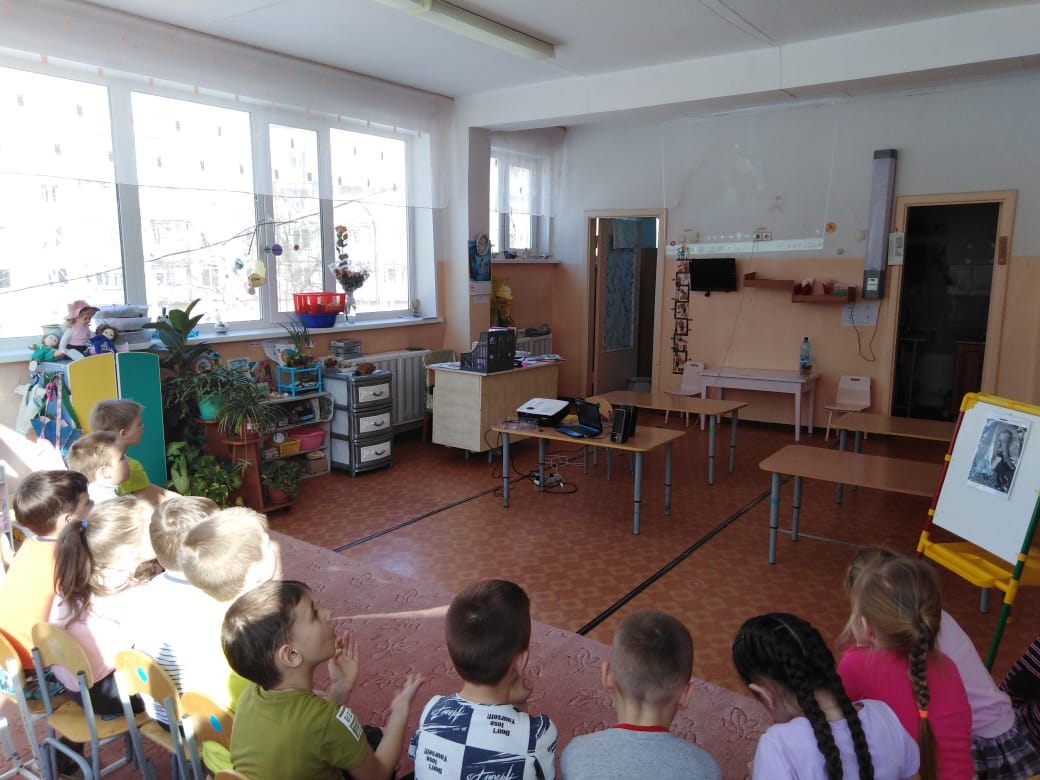 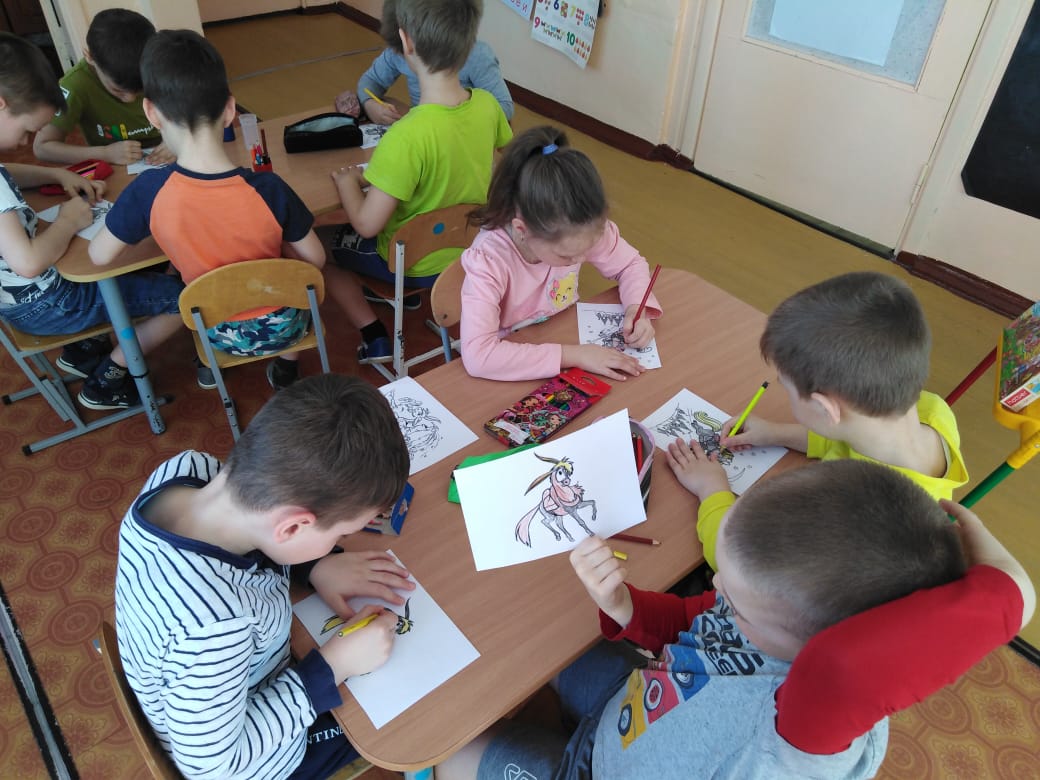 Просмотр отрывков из сказки "Конек Горбунок"           Раскрашивание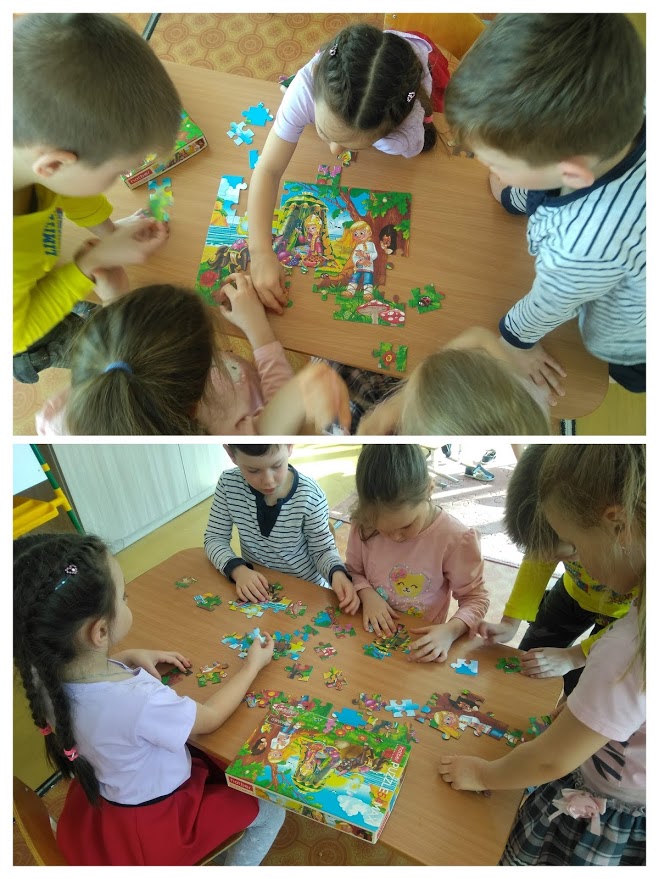 Пазл «Конек Горбунок»Занятия с 9 по 13 марта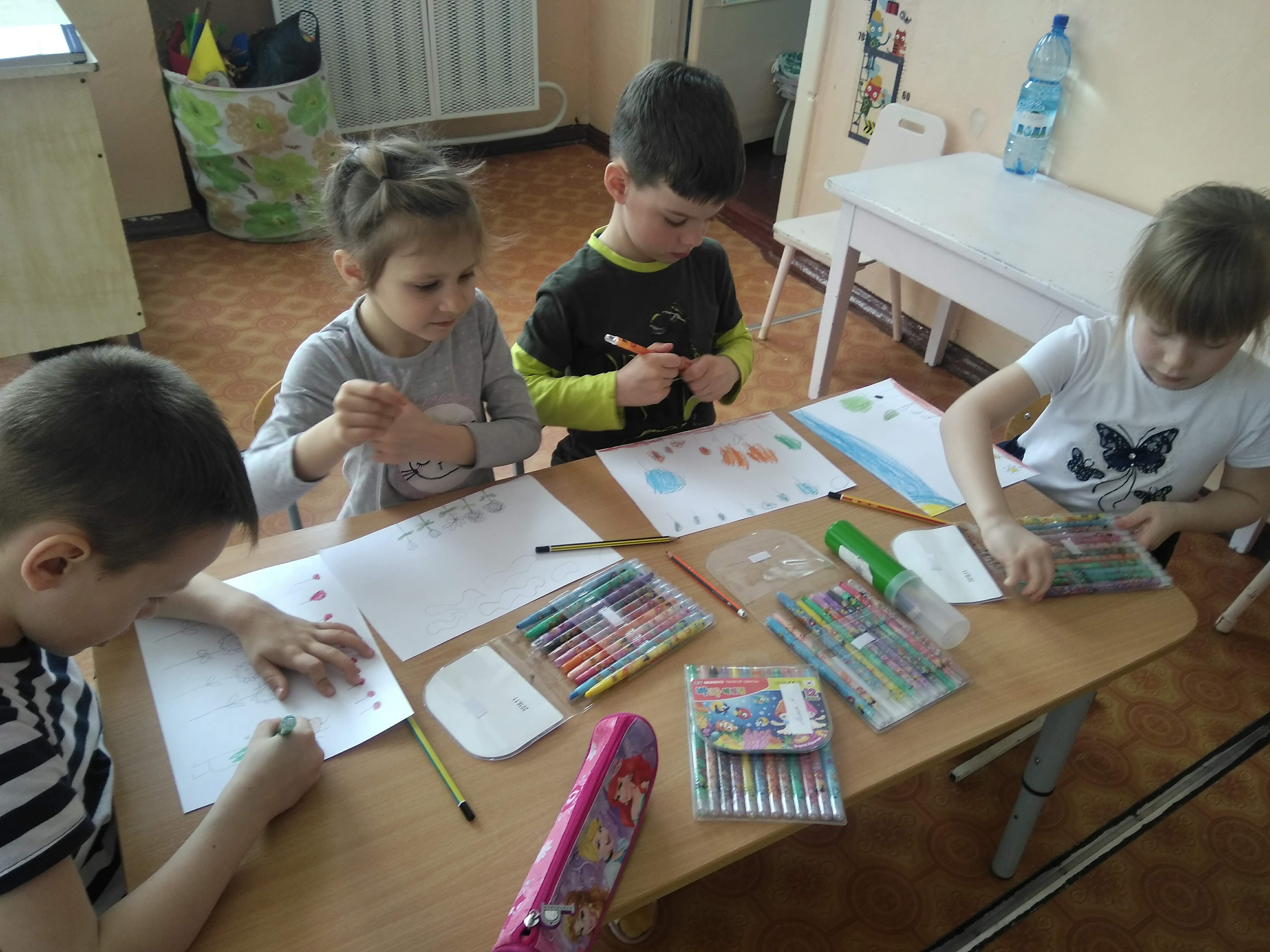 Рисование «Нарисуй что хочешь красивое»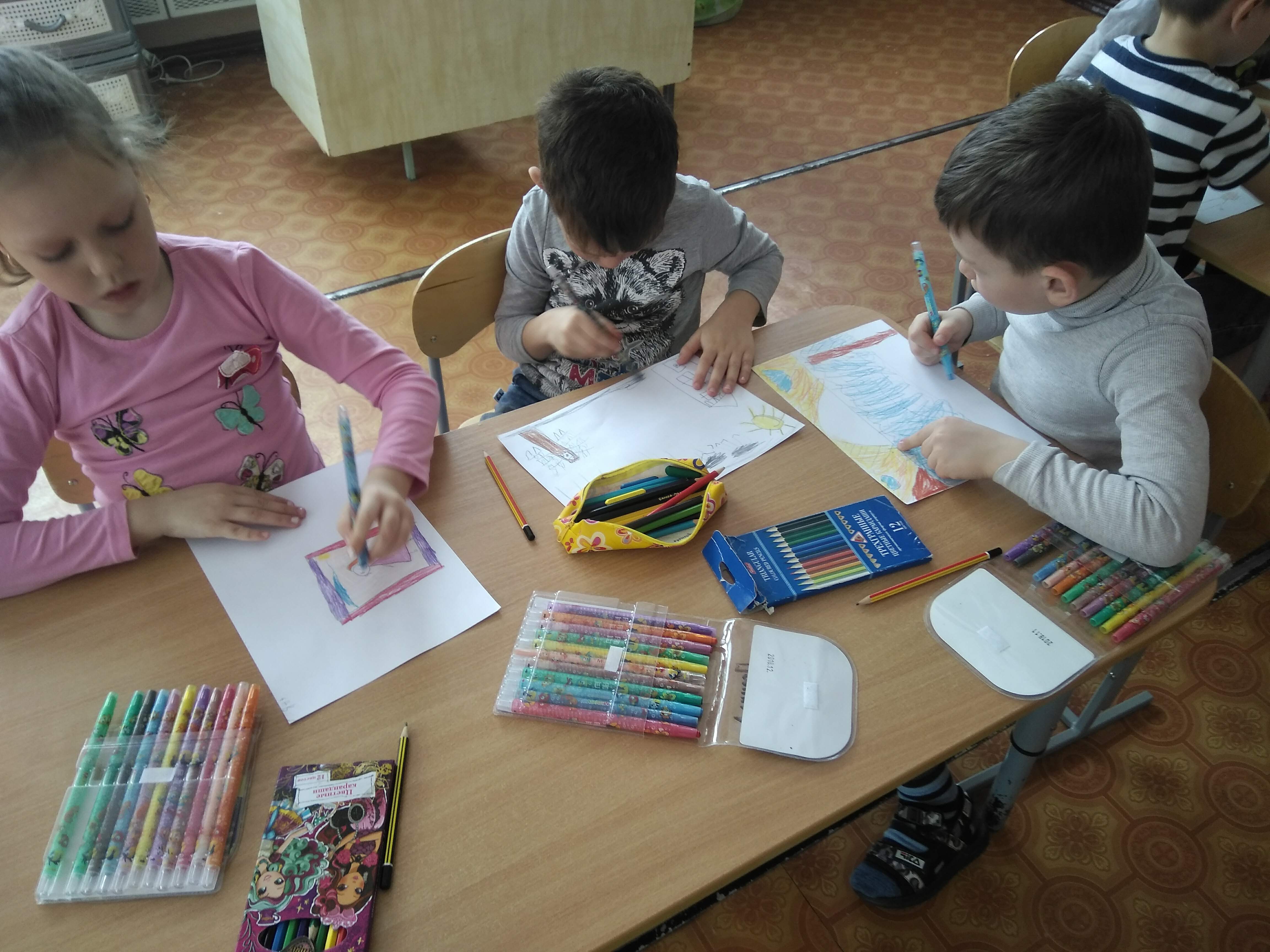 Занятие - Познание «Службы специального назначения» 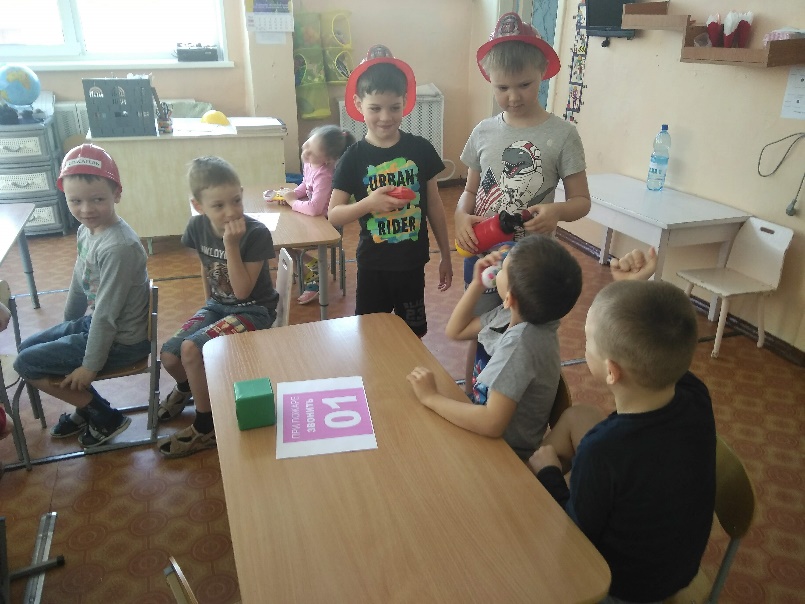 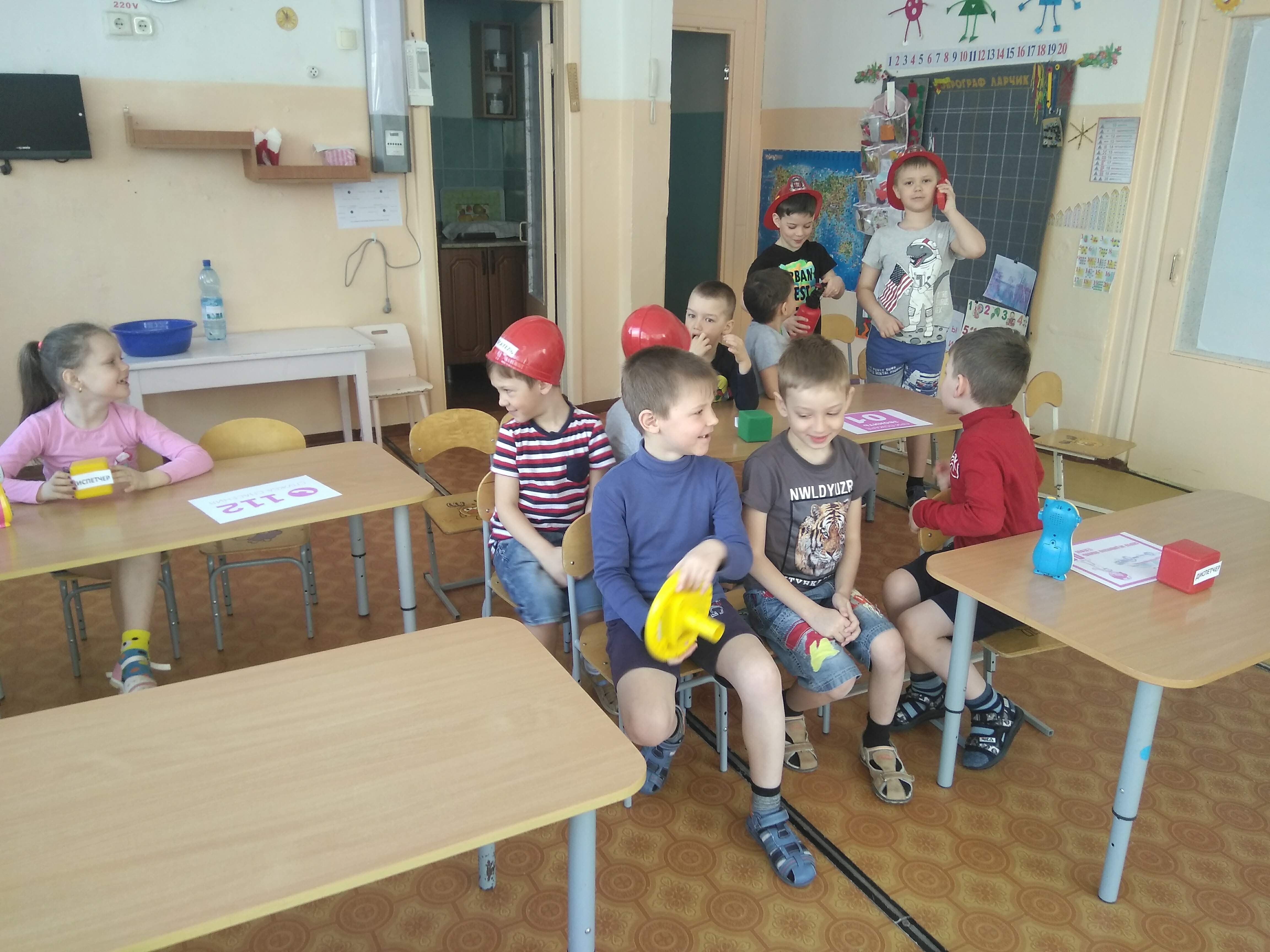 Службы готовы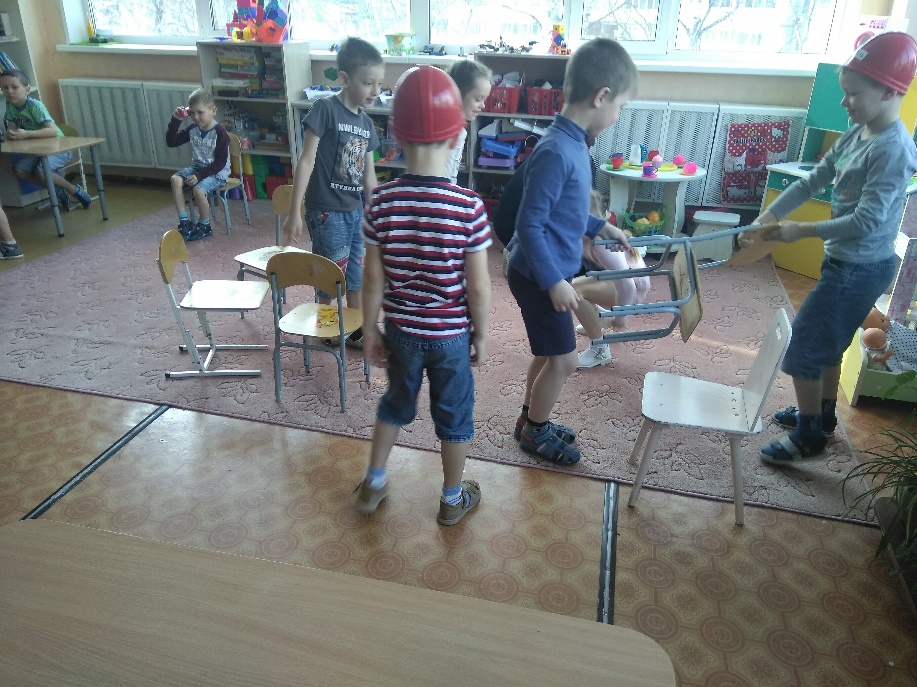 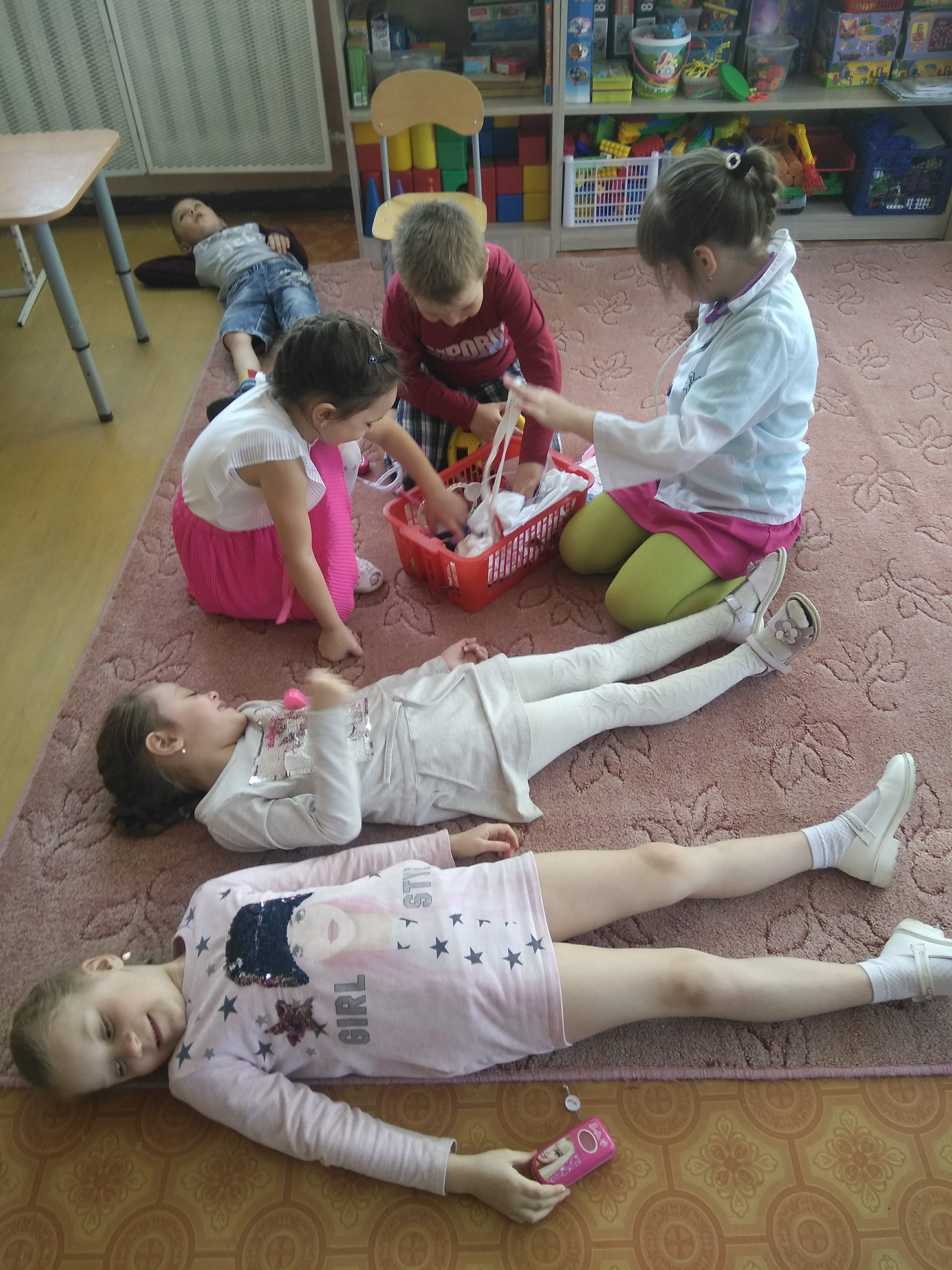                              Работа скорой помощи    Спасатели разбирают завалы после взрываЗанятие - Познание «Какая бывает одежда»Выделили виды одежды по сезонам, по профессиям и назначению; беседовали о материалах, которые используются при изготовлении ткани: лен, хлопок, шерсть, тутовый шелкопряд, искусственные материалы.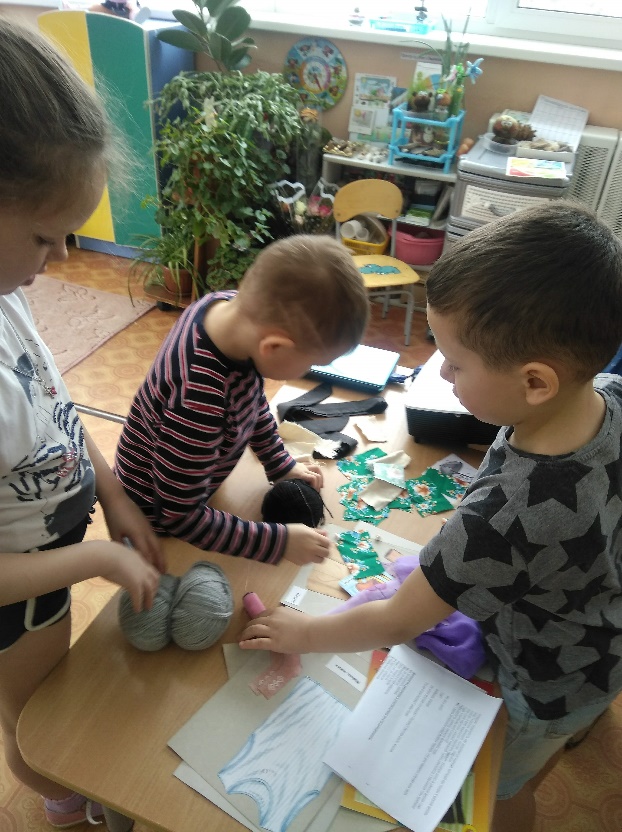 Рассматриваем кусочки ткани и разные по толщине нити.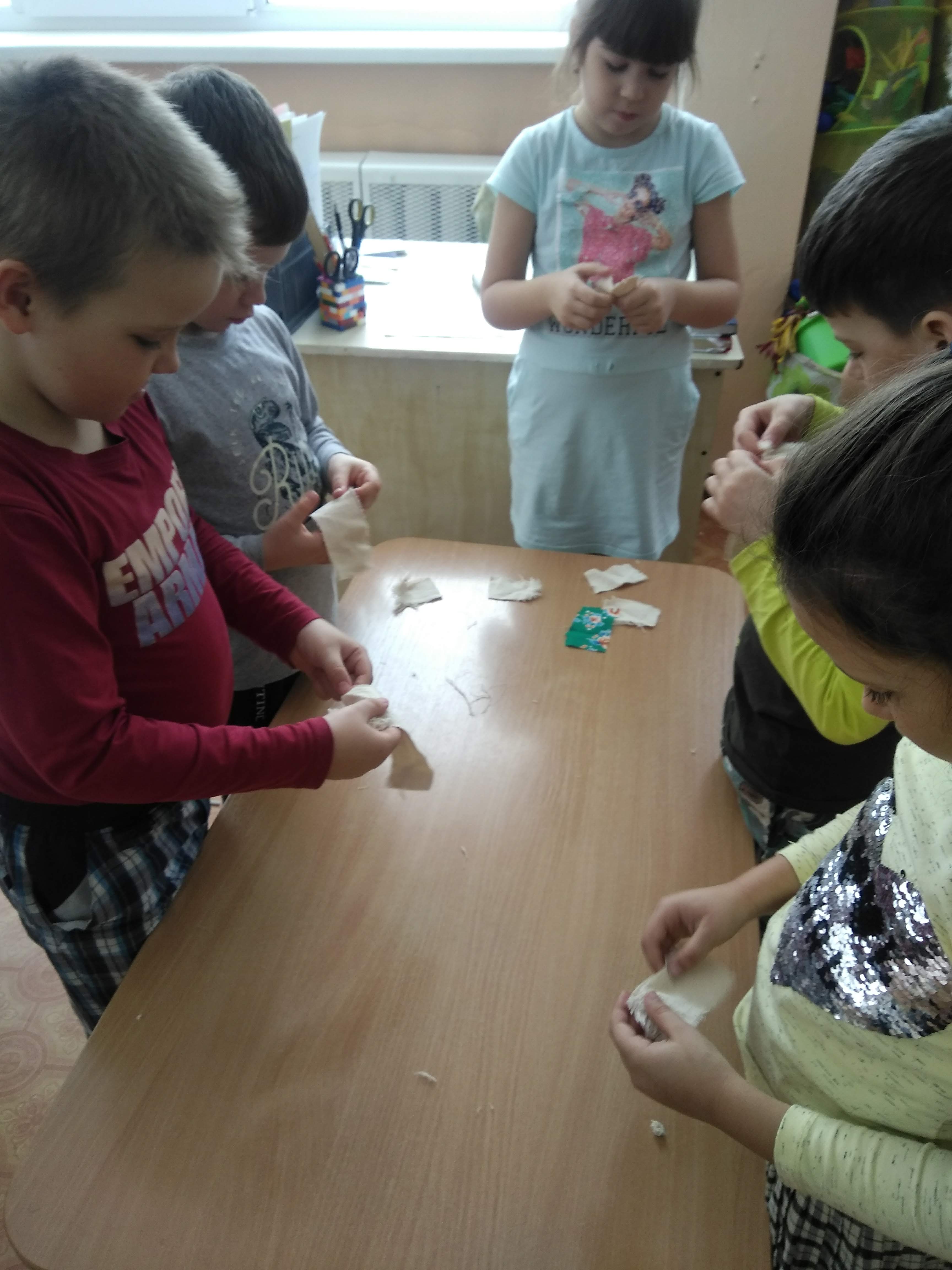 Опыт «Из чего состоит ткань?», «Тонкие и толстые нити»